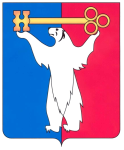 РОССИЙСКАЯ ФЕДЕРАЦИЯКРАСНОЯРСКИЙ КРАЙНОРИЛЬСКИЙ ГОРОДСКОЙ СОВЕТ ДЕПУТАТОВР Е Ш Е Н И ЕО внесении изменений в решение Городского Совета от 15.05.2012 № 3/4-40 «О создании административных комиссий муниципального образования город Норильск»В соответствии с Законом Красноярского края от 23.04.2009 № 8-3168 «Об административных комиссиях в Красноярском крае», статьей 28 Устава муниципального образования город Норильск, Городской СоветРЕШИЛ:1. Внести в состав административной комиссии Центрального района  города Норильска, утвержденный решением Городского Совета от 15.05.2012   № 3/4-40, следующие изменения:1.1. Вывести из состава административной комиссии Центрального района города Норильска Гречину Инессу Сергеевну, Симонова Дмитрия Владимировича.1.2. Ввести в состав административной комиссии Центрального района города Норильска:1.3. Должность члена административной комиссии Центрального района города Норильска Царева Владимира Владимировича изложить в следующей редакции: «начальник отдела оперативного контроля Управления городского хозяйства Администрации города Норильска».1.4. Должность члена административной комиссии Центрального района города Норильска Федоровой Елены Геннадьевны изложить в следующей редакции: «заместитель начальника Управления городского хозяйства Администрации города Норильска».2. Внести в состав административной комиссии района Талнах города Норильска, утвержденный решением Городского Совета от 15.05.2012 № 3/4-40, следующие изменения:2.1. Вывести из состава административной комиссии района Талнах города Норильска Жучека Леонида Михайловича, Пасюка Игоря Константиновича.2.2. Должность члена административной комиссии района Талнах города Норильска Соколова Андрея Александровича изложить в следующей редакции: «начальник отдела по городскому хозяйству Талнахского территориального управления Администрации города Норильска».2.3. Должность члена административной комиссии района Талнах города Норильска Шевченко Юрия Леонидовича изложить в следующей редакции: «заместитель начальника отдела по городскому хозяйству Талнахского территориального управления Администрации города Норильска».3. Контроль исполнения решения возложить на председателя комиссии Городского Совета по законности и местному самоуправлению Соломаху Л.А.4. Решение вступает в силу со дня принятия.5. Решение опубликовать в газете «Заполярная правда».« 24 » июня 2014 год№ 18/4-390Кайдаш Татьяну Сергеевну- ведущего специалиста отдела муниципального контроля и взаимодействия с органами государственной власти в сфере потребительского рынка Управления потребительского рынка и услуг Администрации города Норильска.Глава города НорильскаО.Г. Курилов